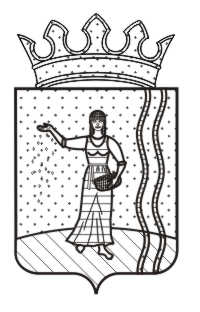 Октябрьский муниципальный районАтнягузинское сельское поселениеОтчет главы Атнягузинского сельского поселения Октябрьского муниципального района Пермского края за 2013 год и о направлениях деятельности на 2014 г.19 февраля 2014 г.Приложениек протоколу общего собрания гражданАтнягузинского сельского поселения от 19.02.2014Об итогах социально – экономического развития Атнягузинского сельского поселения Октябрьского муниципального района Пермского края за 2013 год и о перспективах развития на 2014г. К.А. Гасимов - Глава сельского поселения-председатель Совета депутатовАтнягузинского поселенияОктябрьского муниципального района Пермского краяУважаемые жители Атнягузинского сельского поселения, приглашенные гости, коллеги! Остался позади очередной год. Справедливо будет отметить, что это был весьма непростой и напряженный год, как для жителей сельского поселения, так и для органов местного самоуправления. Прошли выборы депутатов Совета депутатов поселения 3 созыва,  главы Атнягузинского сельского поселения. Завершился очередной год работы органов местного самоуправления Атнягузинского сельского поселения. Год, который вывел Совет депутатов второго и третьего созывов на решение задач поставленных президентом Российской В.В.Путиным по реализации Федерального закона от 06.10.2006 № 131-ФЗ «Об общих принципах организации местного самоуправления в Российской Федерации».Что же принёс нам 2013 год? Какие положительные, какие отрицательные моменты в жизни поселения произошли? Чтобы ответить на этот вопрос, предлагаю вам прослушать моё выступление «Об итогах социально – экономического развития Атнягузинского сельского поселения за 2013 год и перспективах развития на 2014 – 2015 годы».На территории поселения находится:Три ФАП, 2 библиотеки и 1 пункт выдачи книг, 2 магазина «ПО Сарс», 9 магазинов ИП, 1 стационарное отделение и 1 филиал Почты России, отделение Сбербанка, Ольховское участковое лесничество, 6 действующих пилорам, 1 сельхоз предприятие ООО «Колос», 2 школы - МКОУ «Атнягузинская СОШ» учащихся 59, учителей 17  и 14 технических работников  и МКОУ «Ольховская ООШ» учащихся 43 учителей 10 из них 1 совместитель 3 приезжают из других населенных пунктов, технических работников 9 , 1 детсад в д. Атнягузи (1 группа-18 детей, 3 пед.сотрудника 8 технических работников), МБУ «Атнягузинский сельский дом культуры», в состав которого входят три подразделения, это Атнягузинский СДК, В-Иренский СДК и Бартымский СДК. на 01.01.2014 г.Обращения граждан  (устные, письменные)- 1234 за 2013год по вопросам:обследования дома и надворных построек, по состоянию дорог, уличное освещение, консультации по льготам, постановка на учет по жилью, выписки из кадастрового плана земельных участков, получение справок,  копии документов, бродячий скот, по содержанию собак.  Выдано справок- 725 (Атнягузи)                            119  (Бартым)В том числе выписок из похозяйственных книг-         113(Атнягузи)                                                                                             76 (Бартым)Статистика   функций регистрационногоучета миграционной службы.Совершение нотариальных действий Проведено 10 заседаний Совета депутатов.Было принято 39 решений.Утверждение бюджета поселения на 2013год и плановый период 2013-2014годы;Внесение изменений в бюджет поселения;Принятие Положений и основополагающих правовых актов-  сбор налогов и устранение неплатежей-  благоустройство населенных пунктов.-  рассмотрение протестов прокурора-  утверждение муниципальной долгосрочной целевой программы «Пожарная безопасность Атнягузинского сельского поселения на 2013-2015г».-  утверждение Положения о порядке осуществления муниципального земельного контроля за использованием земель на территории Атнягузинского сельского поселения.Строительство1. Выдано 6 разрешений на строительство:- Атнягузи – 5 (Зарипов С., Ягофаров Ильдар, Шагилов Нафиз, Аитова Э., Гайнтдинов Ильдар)- Бартым – 1 (Шартдинова А.)2. По программе «Молодая семья» жилье приобрела семья Музафаровой Ю.Ф.3. Состоят на учете по улучшению жилищных условий:а) внеочередники:- дети – сироты и дети оставшиеся без попечения родителей: 21 чел.  - вдова участника ВОв: 1 чел. (Гизетдинова Азмуниса)- по переселению из ветхого жилья: 5 семьи;(Кызмалы А.А., Трупанов Я.Н., Шубенцева Н.П.,Полякова О.Н., Байдин Ю.П.)б) очередники:- молодые семьи: 6 семей- многодетные семьи: 1 семья- по договорам социального найма: 7 семей.4. Не оформленная собственность:- Здание начальной школы в д.Верх – Ирень;- СДК: в д.Атнягузи, д.Верх – Ирень, п.Бартым;- 4 водозаборные скважины в п.Бартым;- 28 автомобильных дорог.В стадии строительства находятся дома:а) в п.Бартым:- дом Габдулхаева Ш.Х.- дом Шартдиновой А.Н.б) в В-Ирень- дом Насырова А.Н.в) в д.Атнягузи дома:- Якупова Р.Н.- Ханимуллина Р.Н.- Газизова Н.Н. - Габдульбаровой Н.Н. в январе 2014 справили новоселье- Факкарова Р.М.- Василовой Р.Г.- Рафикова П.Д.- Гайнтдинова И.Х.- Нигматянова А.Я.-Ягафарова И.Ф.Использование земельных ресурсов:- граждане земельные участки оформили: в аренду для ЛПХ – 4 человекав собственность для строительства – 1 человек, для ЛПХ – 6 человек. Невостребованные земельные доли, т.е.  земельные участки которые не используются по своему назначению в течении 3 и более лет, бывших колхозов поселения администрация оформляет в собственность. В настоящее время администрация оформила 182 доли ( земельных долей).    Проект «Благоустройство»- Озеленение территории детской спортивной площадки в д. Атнягузи- Приобретение и установка   детской спортивной площадкиПотрачено 316 тыс.руб. (в т.ч. местный бюджет 79,2 тыс.руб.)Ремонт  автомобильных  дорог - Атнягузи, ул. Иренская (Тукая) - Атнягузи ул. Нагорная - Бартым, ул. Советская - Верх-Ирень,  ул. 8-марта Местный бюджет 34,2 тыс.руб., бюджет Пермского края 650,5 тыс.руб.Переданные полномочия в 2013 году.- Передача осуществления части полномочии по формированию и исполнению бюджета 35 000 рублей.- Контроль за исполнением бюджета поселения 7500 рублей.- Пополнение библиотечного фонда – 10000 рублей.в 2013 году поступили собственные доходы (налоговые и неналоговые) в сумме 876174,84рублей. или 13,5 % от бюджетаСобственные доходы на 2014 год   1499900 рублей.  или  27,9   %Исполнение по  собственным доходам при плане 963000 рублей поступило 689087 рублей или 72%  от плана.Доходы на  1 жителя поселения собственные 992,79 рублей.           от общего дохода 6194,92 рублей.На содержание муниципальной пожарной охраны расходы за 2013год составляют 501700 рублей. (зарплата, налоги, бензин)На 2014 год запланировано средств на содержание МПО 430000 рублей.Бюджет по расходам на 2013гПроблемы, задачи на будущее…Однако еще остается много вопросов и нерешенных проблем. Это ремонт дорог по населенным пунктам, содержание уличного освещения, ремонт и строительство жилья, водоснабжение населения и многие другие вопросы местного значения. Имеются нарушения земельного законодательства в части временного использования земель под строительство срубов, работа с населением в части с бродячим скотом, по всем населенным пунктам очень много собак, которые содержатся не на привязи. Остается желать лучшего и в противопожарном состоянии личных подворий.Что не удалось сделать:Не выполнены работы, предусмотренные в 2013 году:1) обустройство дорог и мест складирования твердых бытовых отходов.2) места пожарных водозаборов3) вопросы пожарной безопасности (хотя приняты целевые программы поселения)4) капитальный ремонт моста через р. Ирень в д. КашкиноВсе они включены в план мероприятий на 2014 год.ПРОБЛЕМЫ:1. Постоянная угроза подтопления д.Атнягузи, при проектировании  ГТС пруда допущены ошибки.2. Обеспечение пожарной безопасности, особенно в весенний период, необходимо создать мин. полосы. 3. Водоснабжение, как Вы уже поняли удовольствие очень дорогое. 4. Ремонт внутрипоселенческих дорог. На зимнее содержание внутрипоселенческих дорог необходимо более 270,0 тыс. рублей. 5. Требует капитальный ремонт мост в д. Кашкино, он сегодня находится в аварийном состоянии. 6. Строительство нового жилья и переселение граждан из ветхого, аварийного жилья. На сегодня таких домов в поселении более 10 квартир.Вот такие задачи предстоят решать в будущем администрации поселения. Естественно своими силам нам это не осилить. Требуется помощь администрации муниципального района, но естественно уважаемые жители Ваша помощь нам необходима как некогда.В заключение хочу выразить слова признательности депутатам, всем работникам сельской администрации, МБУ «Атнягузинский СДК», коллективам школ и детсада, медицинским работникам, участковым полиции за слаженную работу в отчетном году. Хочется  отметить и тот факт, что многое достигнутое стало возможным благодаря совместной работе с администрацией Октябрьского МР, Земского Собрания, МТУ №4 (управление соцзащиты), ЗАГС, РОВД, центр занятости, Совет ветеранов, и др. Хочу сегодня поблагодарить всех присутствующих за совместную работу и надеюсь на дальнейшее плодотворное сотрудничество.Желаю новому составу Совета депутатов плодотворной работы для блага жителей поселения!Спасибо за внимание.Населен-ный пунктЗарегистриро-ваноФактич. прожив14г/13гВ том числе из них2014г. / 2013г.В том числе из них2014г. / 2013г.В том числе из них2014г. / 2013г.В том числе из них2014г. / 2013г.В том числе из них2014г. / 2013г.В том числе из них2014г. / 2013г.В том числе из них2014г. / 2013г.В том числе из них2014г. / 2013г.Родив-шиеся2013/12Умерли2013/12Разница2013/12Населен-ный пунктЗарегистриро-ваноФактич. прожив14г/13гТрудо-способныеРаботают на территор.Вахтов. методЦЗНХозяйств/-из них ЛПХДети дошк.  Дети  шк.возр.Пенс. инвалидыРодив-шиеся2013/12Умерли2013/12Разница2013/12Атнягузи467459 / 473/25764/688/108/672 / 96 37/47 59/64 12-ст шк.в50-АСШ2-корр1114/1214/9-10/+3Кашкино9169/74/376/71/21/09 / 166/3 71-ст. шк.в6 АСШ252/13/2-1/-1Бартым375302/302/22860/626/46/1324 / 44 19/2337981/311/9-10/-6В-Ирень213202/192/8427/133/83/227 / 3718/16  113-ст. шк.в1 АСШ7 Барт.494/44/2    0/+2Всего по поселению11461015/1041 /606157/12818/2418/21132 / 193403х-в80/89 119300/ 30611/2032 / 22-21 / -22010год2011год2012год2013годПо месту житель.47597459Временная рег.14121913Снятие с учета22417259Всего831121651312010год2011год2012год2013годВсего за год 66566089Свободный остаток на 01.01.2014г – 154 тыс. руб.Свободный остаток на 01.01.2014г – 154 тыс. руб.Свободный остаток на 01.01.2014г – 154 тыс. руб.                                   на 01.01.2013г- 150 тыс. руб.                                   на 01.01.2013г- 150 тыс. руб.                                   на 01.01.2013г- 150 тыс. руб.Всего расходов по управлению план-6640879,0                факт- 5481628,48 (  83%)Всего расходов по управлению план-6640879,0                факт- 5481628,48 (  83%)Всего расходов по управлению план-6640879,0                факт- 5481628,48 (  83%)                        Бюджет по доходам на 2013г                        Бюджет по доходам на 2013г                        Бюджет по доходам на 2013гпланфактРазница%Доходы всего65067005485607,611021092,3985В том числе    Налоговые доходы712000694317,5617682,4498в т. ч. ндфл214000205543,1984568,196                налог на имущество9400070014,7323985,2775                земельный налог15100098883,0752116,9366                земельный налог (от организации)800029093,54+21093,54364Транспортный налог физ. лиц221000261981,48+40981,48119Транспортный налог организ.1200012561,55+561,55105Госпошлина1200016240+4240136    Доходы от собственностив т.ч. сдача в аренду имущество5000086015,06+36015,06172                арендная плата за земельные участки18100076636,94104363,0643                продажа земельных участков119,43119,43         прочие неналоговые доходы2000020000Доходы от возмещения расходов связи эксплуатации имущества поселений10000+10000    Дотации391710039171000100    Субвенции (ВУС-64400 коммун-59400+ составление протоколов0,8)1246001246000100    Субсидии (ПРП)2681000268100    Межбюджетные трансферты123391858335465056448в т.ч.от края самообложение -  1260012600126000100     Ремонт дороги д. Кашкино 7310073100731000100     Дорога-  650564650564650564     Доп. Деньги (аренда с. Бартым, дор. знаки,э/энергия, очистка улиц от снега,пожарная сигнализация) - 4491544491540100Гл. насос, МБУ «АСДК» лучший клуб48500485000100Наименование показателяУтвержденные бюджетные ассигнованияИсполненоРазница%ВСЕГО РАСХОДОВ6 640 8795 481 628,481 159 250,5282.54в том числеГлава поселения483 300477 923,095 376,9198.89        з/плата376 300376 244,2955,7199.99        начисления на з/плату107 000101 678,805 321,2095.03Компенсация депутатам7 3007 300.00Управление1 423 1501 318 670.75104 479.2592.66        з/плата860 900826 443.6034 456.4096.00        начисления на з/плату285 500249 640.0435 859.9687.44        услуги связи52 40037 338.3215 061.6871.26        услуги по содержанию имущества10 000   7 4002 600.0074.00        прочие работы и услуги100 55089 172.4811 377.5288.68        налоги (транспортный, земельный)23 00021 186.731 813.2792.12приобретение материальных запасов90 80087 489.583 310.4296.35Резервный фонд10 000     - 10 000.00Проведение выборов 59 00059 000.00100.00Другие общегосударственные вопросы95 82664 412.0031414.0067.22        составление тех.паспортов, кадастровые работы35 07735 06215.0099.96        объявление в газете13 44913 350.009999.26        членский взнос в Совет МО16 00016 0000100,00        перечисление другим бюджетам31 300   - 31300.00ГО ЧС300   - 300ВУС 64 40064 4000100,00        з/плата47 02747 0270100,00        начисления на з/плату16 40016 4000100,00        приобретение материальных запасов9739730100,00Пожарная машина501 670470 457.9031 312.1093.78        з/плата337 600317 747.3919 852.6194.12        Начисления на з/плату102 07097 910.714 159.2995.93        Прочие услуги учеба8 0004 8003 200.0060.00        Приобрет. материалов54 00049 999.804 000.2092.59Водопровод50 10048 812.871 287.1397.43       ремонт водопровода Водоканал0        оплата по наряду        обследование воды        приобретение насосов36 10036 10020399,77        налоги (водный,земельный)14 00012 712.8786694,39Уличное освещение389 210389 103.87106.2399.97        э/энергия389 210389 103.87106.2399.97        приобретение материаловСтраховка пруда9 0009 000.00100.00Дорога   очистка от снега242 973176 243.0066 730.0072,54Ремонт дороги Кашкино73 10073 100.00100.00                Ремонт дорог (Шубенцев.Гилев )650 5643424134241,00650 564.00100,00Установка дорожных знаков53 60053 600.00100.00Благоустройство 316 70079 200.00237 50025.00   Детская площадка316 70079 200.00237 50025,00    наряд   КЛУБ СУБСИДИЯ2 018 9452 018 945.00 100.00Пенсии45 60045 600.000100,00Коммунальные специалистам59 40046 419.0012 98178.15Перечисления по соглашениям52 50052 500.000100,00        казначейство35 00035 0000100,00        КСК7 5007 5000100,00        библиотека10 0010 000.00  100.00